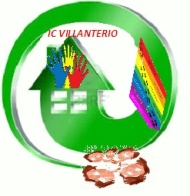 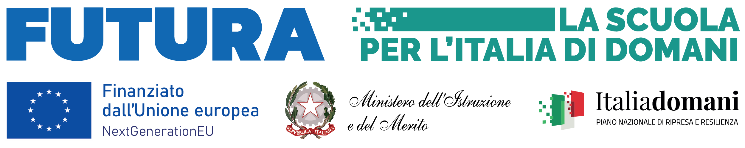 ISTITUTO COMPRENSIVO VIA NOVARIA - VILLANTERIO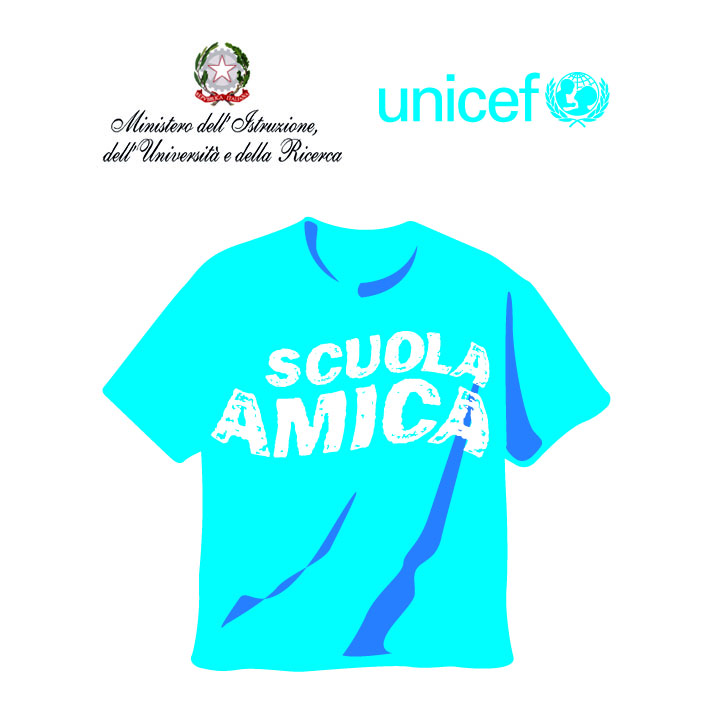 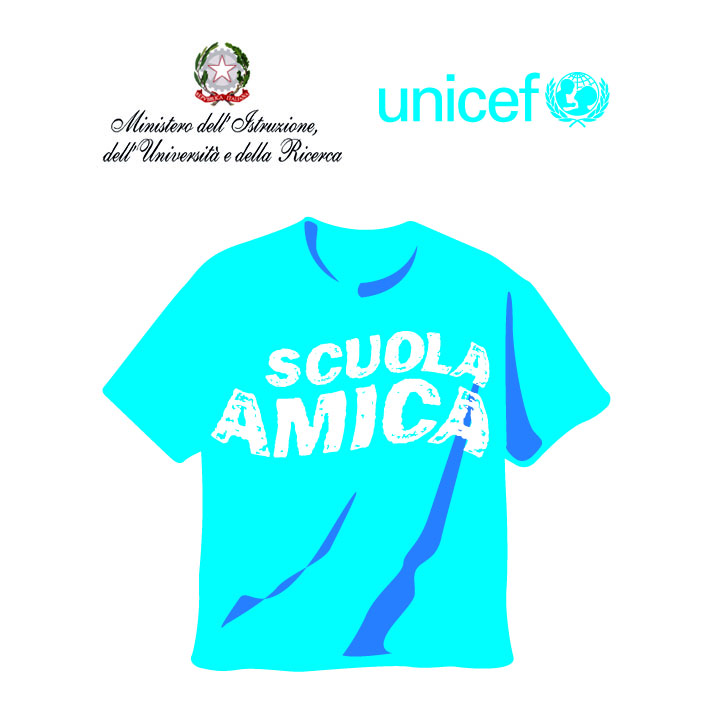           Via Novaria, 3 - 27019 - VILLANTERIO (PV)  - Tel. 0382/974008  CF: 90007680185 - C.U.: UFJZN2     E-mail Segreteria: pvic813007@istruzione.it -  PEC: pvic813007@pec.istruzione.it E-mail Dirigente Scolastico: dirigentescolastico@icvillanterio.edu.itVillanterio, 9 febbraio 2024Ai genitori degli alunni SCUOLE SECONDARIE DI I GRADO IC VILLANTERIOOggetto: Percorso di certificazione in L2 – Esami Trinity GESE GRADE 2-3-4-5Gentili genitori, anche quest’anno agli alunni delle classi delle Scuole Secondarie di I Grado, consigliati dai docenti, viene data l’opportunità di affrontare un Grade dell’esame Trinity GESE.L’iscrizione a tale esame è a carico delle famiglie, il costo è differente a seconda del Grade affrontato e con quote ridotte per alunni interni al Centro Trinity- tariffe preferenziali:GRADE 2 = 44,00 euro GRADE 3 = 52,00 euroGRADE 4 = 67,00 euro  GRADE 5 = 67,00 euroGli alunni seguiranno un percorso di potenziamento con lezioni extracurricolari nel corso del II Quadrimestre. L’esame verrà sostenuto nella sessione di maggio, periodo 13/05/2024-26/05/2024, in modalità di VIDEOCONFERENZA (VC) presso la Scuola Secondaria di Villanterio, Centro esame Trinity , 60741. Gli interessati sono pregati di compilare il sottostante modulo e consegnarlo all’insegnante di lingua inglese entro e non oltre il 23.02.2024.VERSAMENTO QUOTEÈ richiesto il pagamento tramite la piattaforma Pago in rete. Le istruzioni saranno fornite alle famiglie dalla segreteria. Si chiede cortesemente il tassativo rispetto della tempistica indicata per consentire al nostro Centro Trinity di inoltrare le effettive iscrizioni al Trinity College London entro la data stabilita.                                                                                                       Referente Trinity                                                                                                                                                                                                                                                                                 		Ins. Angela Faga                                                                                                                                        	           Prof.ssa Ilaria Pochintesta------------------------------------------------------------------------------------------------------------------------------------Si chiede di compilare correttamente in tutte le parti il sottostante tagliando FIRMATO entro il 23/02/2024Il/ la sottoscritto/a ______________________ genitore dell’alunno/o _________________________ della classe _________ Scuola Secondaria di ________________________ iscrive il proprio figlio/a ______________________ nato/a a _____________________ il _____________________ all’esame Trinity GESE GRADE ____ .                                                                                                                    Firma del genitore ______________________________